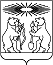 О внесении изменений в постановление администрации Северо-Енисейского района от 21.10.2013 № 515-п «Об утверждении муниципальной программы «Реформирование и модернизация жилищно-коммунального хозяйства и повышение энергетической эффективности»В целях уточнения муниципальной программы «Реформирование и модернизация жилищно-коммунального хозяйства и повышение энергетической эффективности», руководствуясь статьей 34 Устава Северо-Енисейского района, руководствуясь статьей 34 Устава Северо-Енисейского района, ПОСТАНОВЛЯЮ:1.Внести в постановление администрации Северо-Енисейского района от 21.10.2013 № 515-п «Об утверждении муниципальной программы «Реформирование и модернизация жилищно-коммунального хозяйства и повышение энергетической эффективности» (далее-муниципальная программа) (действующее в редакции постановлений администрации Северо-Енисейского района от 13.11.2014 №551-п, от 28.11.2014 №587-п, от 22.12.2014 №660-п, от 19.01.2015 №8-п, от 18.02.2015 №42-п, от 14.04.2015 №104-п, от 15.05.2015 №159-п, от 23.06.2015 №297-п, от 13.07.2015 №377-п, от 26.08.2015 №508-п, от 28.09.2015 №592-п, от 13.11.2015, №677-п, от 08.12.2015 №776-п, от 17.12.2015 №810-п, от 09.03.2016 №90-п, от 05.04.2016 №170-п, от 28.04.2016 №229-п, от 09.06.2016 №360-п, от 30.06.2016 №423-п, от 28.07.2016 №502-п, от 07.10.2016 №679-п, от 11.11.2016 №754-п, от 11.11.2016 №758-п, от 14.12.2016 №860-п, от 09.02.2017 №38-п, от 30.03.2017 №107-п, от 03.05.2017 №159-п, от 22.05.2017 №187-п, от 15.06.2017 №233-п, от 05.07.2017 №253-п, от 20.07.2017 №286-п, от 08.08.2017 №320-п, от 21.09.2017 №362-п, от 12.10.2017 №394-п, от 01.11.2017 №413-п, от 03.11.2017 №430-п, от 23.11.2017 №453-п, от 05.12.2017 №466-п, от 25.12.2017 №510-п, от 25.12.2017 №511-п, от 19.01.2018 №12-п, от 06.03.2018 №68-п, от 17.04.2018 №116-п, от 18.05.2018 №159-, от 07.06.2018 №182-п, от 18.06.2018 №194-п, от 09.07.2018 №208-п, от 31.07.2018 №234-п, от 17.08.2018 №261-п, от 27.09.2018 №311-п, от 01.11.2018 №364-п, от 08.11.2018 №374-п, от 15.11.2018 №396-п, от 23.11.2018 №413-п, от 30.11.2018 №418-п, от 13.12.2018 №429-п, от 18.12.2018 №449-п, от 25.12.2018 №464-п, от 30.01.2019 № 26-п, от 06.03.2019 № 87-п) следующие изменения:1.Дополнить подпрограмму 3  «Доступность коммунально-бытовых услуг для населения Северо-Енисейского района» приложением № 9 согласно приложению № 1 к настоящему постановлению.2. Опубликовать настоящее постановление в газете «Северо-Енисейский Вестник» и на официальном сайте муниципального образования Северо-Енисейский район www.admse.ru.3. Настоящее постановление вступает в силу со дня его официального опубликования в газете «Северо-Енисейский Вестник».Глава Северо-Енисейского района					И. М. ГайнутдиновПриложение № 1 к постановлению администрацииСеверо-Енисейского района                                                                                                                                        от  25.03.2019   № 97-п(Приложение № 9 к подпрограмме      « Доступность коммунально-бытовых услуг для населения Северо-Енисейского района»                                                                                                                  (  утвержденной постановлением  администрации                                                                                                                    Северо-Енисейского района от 21.10.2013 № 515 –п)Порядок предоставления субсидии на возмещение фактически понесенных затрат теплоснабжающих организаций, оказывающих услуги по доставке топлива твердого (швырок всех групп пород) для населения поселка Вельмо Северо-Енисейского района (далее - Порядок)1. Общие положения1.1. Настоящий Порядок устанавливает цели, условия и порядок предоставления из бюджета Северо-Енисейского района субсидии на возмещение фактически понесенных затрат теплоснабжающих организаций, оказывающих услуги по доставке топлива твердого (швырок всех групп пород) для населения поселка Вельмо Северо-Енисейского района (далее - субсидия).1.2. Субсидия предоставляется в соответствии с Федеральными законами от 06.10.2003 № 131-ФЗ «Об общих принципах организации местного самоуправления в Российской Федерации», от 26.07.2006 № 135-ФЗ «О защите конкуренции», статьями 78, 86 Бюджетного кодекса Российской Федерации, постановлением Правительства Российской Федерации от 06.09.2016 № 887 «Об общих требованиях к нормативным правовым актам, муниципальным правовым актам, регулирующим предоставление субсидий юридическим лицам (за исключением субсидий государственным (муниципальным) учреждениям), индивидуальным предпринимателям, а также физическим лицам – производителям товаров, работ, услуг».1.3. Целью предоставления субсидии является исполнение органами местного самоуправления Северо-Енисейского района своих полномочий по организации в границах населенных пунктов района снабжения населения топливом, в пределах полномочий, установленных законодательством Российской Федерации.1.4. Предоставление субсидии осуществляется Финансовым управлением администрации Северо-Енисейского района главному распорядителю средств бюджета Северо-Енисейского района (далее - ГРБС) (как получатель средств бюджета Северо-Енисейского района) администрации Северо-Енисейского района (далее – администрация района) в лице отдела бухгалтерского учета и отчетности администрации района.1.5. Субсидия предоставляется при условии:1) заключения победителем отбора соглашения (договора) о предоставлении субсидии;2) предоставление в пределах бюджетных ассигнований, утвержденных ГРБС (как получателю бюджетных средств) на соответствующий финансовый год и в пределах лимитов бюджетных обязательств на предоставление субсидии на соответствующий финансовый год;3) соблюдения получателем субсидии настоящего Порядка.1.6. Для целей настоящего Порядка используемые термины означают следующее:Заявитель на получение субсидии - юридическое лицо (за исключением государственных и муниципальных учреждений), индивидуальный предприниматель, а также физическое лицо - производитель товаров, работ, услуг, основными видами (предметами) деятельности которых являются обеспечение эксплуатации и содержания объектов, посредством которых осуществляется производство, реализация и доставка топлива твердого (швырок всех групп пород) на праве собственности или хозяйственного ведения (ином вещном праве), подавший заявление на получение субсидии в соответствии с настоящим Порядком.Претендент на получение субсидии - юридическое лицо (за исключением государственных и муниципальных учреждений), индивидуальный предприниматель, а также физическое лицо - производитель товаров, работ, услуг, отвечающий требованиям, предъявляемым к заявителю на получение субсидии, и который соответствует установленным требованиям получения субсидии.Отбор - рассмотрение Комиссией по отбору заявок претендентов на получение субсидии на соответствие установленным требованиям, ведение и подписание протокола рассмотрения заявок Комиссией по отбору.Участник отбора - юридическое лицо (за исключением государственных и муниципальных учреждений), индивидуальный предприниматель, а также физическое лицо - производитель товаров, работ, услуг, отвечающий требованиям, предъявляемым к претенденту на получение субсидии, и документы которого находятся на рассмотрении в Комиссии по отбору;Победитель отбора - юридическое лицо (за исключением государственных и муниципальных учреждений), индивидуальный предприниматель, а также физическое лицо - производитель товаров, работ, услуг, подавший заявление на получение субсидии, соответствующий установленным требованиям получения субсидии и признанный победителем отбора по результатам рассмотрения Комиссией по отбору заявок участников отбора.Получатель субсидии - победитель отбора, подписавший с ГРБС соглашение (договор) о предоставлении субсидии и на счет которого главным распорядителем средств бюджета Северо-Енисейского района перечислены средства субсидии.2. Категории и (или) критерии отбора юридических лиц, индивидуальных предпринимателей, а также физических лиц – производителей товаров, работ, услуг, имеющих право на получение субсидии2.1. У получателя субсидии:1) на первое число месяца, предшествующего месяцу, в котором планируется заключение соглашения:а) отсутствует неисполненная обязанность по уплате налогов, сборов, страховых взносов, пеней, штрафов, процентов, подлежащих уплате в соответствии с законодательством Российской Федерации о налогах и сборах;б) отсутствует просроченная задолженность по возврату в бюджет Северо-Енисейского района субсидий, бюджетных инвестиций, предоставленных, в том числе, в соответствии с иными муниципальными правовыми актами Северо-Енисейского района и иная просроченная задолженность перед бюджетом Северо-Енисейского района;в) получатель субсидии - юридическое лицо не должно находиться в процессе реорганизации, ликвидации, банкротства, а получатели субсидий - индивидуальные предприниматели не должны прекратить деятельность в качестве индивидуального предпринимателя;г) не является иностранным юридическим лицом, а также российским юридическим лицом, в уставном (складочном) капитале которого доля участия иностранных юридических лиц, местом регистрации которых является государство или территория, включенные в утверждаемый Министерством финансов Российской Федерации перечень государств и территорий, предоставляющих льготный налоговый режим налогообложения и (или) не предусматривающих раскрытия и предоставления информации при проведении финансовых операций (офшорные зоны) в отношении таких юридических лиц, в совокупности превышает 50 процентов;д) не получает средства из бюджета Северо-Енисейского района, на основании иных муниципальных правовых актов на цели, указанные в пункте 1.3. настоящего Порядка.2.2 Администрация района предоставляет субсидию после проведения процедуры отбора.2.3. Информация о проведении отбора юридических и физических лиц – производителей товаров, работ, услуг, имеющих право на получение субсидии, размещается в газете «Северо-Енисейский Вестник» и на официальном сайте Северо-Енисейского района (www.admse.ru) не позднее, чем за 3 дня до окончания срока приема документов.2.4. Указанная информация должна содержать сведения о проведении отбора юридических и физических лиц - производителей товаров, работ, услуг, имеющих право на получение субсидии, месте приема заявок на участие в отборе, номер контактного телефона, место, дату и время начала и окончания подачи заявок на участие в отборе, требования к заявителям (перечень предоставляемых документов), критерии отбора, форму заявки на участие в отборе.2.5. Для осуществления процедуры отбора администрация района создает Комиссию по отбору заявок претендентов (далее - Комиссия по отбору) путем издания распоряжения администрации района.Комиссия по отбору осуществляет рассмотрение документов претендентов на получение субсидии.По итогам рассмотрения документов, предоставленных претендентом на получение субсидии в Комиссию по отбору, Комиссия по отбору принимает решение, которое оформляется путем составления протокола рассмотрения заявок Комиссии по отбору.2.6. Для участия в отборе заявитель на получение субсидии подает в Комиссию по отбору заявку на участие в отборе (далее - заявка).Заявка подается в письменной форме с обязательным указанием наименования субсидии.К заявке прилагаются:1) документ, подтверждающий полномочия лица на осуществление действий от имени претендента на получение субсидии (копия решения о назначении или об избрании либо приказа о назначении лица на должность, в соответствии с которым такое физическое лицо обладает правом действовать от имени претендента на получение субсидии без доверенности);в случае, если от имени претендента на получение субсидии действует иное лицо - доверенность на осуществление действий от имени участника отбора, заверенную печатью претендента на получение субсидии и подписанную руководителем претендента на получение субсидии или уполномоченным лицом, либо заверенную надлежащим образом копию такой доверенности, для физических лиц – копию паспорта;2) документы, подтверждающие наличие на балансе (в собственности, хозяйственном ведении) объектов, посредством которых осуществляется производство, реализация, доставка топлива твердого (швырок всех групп пород), заверенные надлежащим образом;3) копии учредительных документов, заверенные надлежащим образом претендентом на получение субсидии (ИНН, ОГРН, копию устава при наличии);4) бухгалтерский баланс по форме ОКУД 0710001;5) отчет о финансовых результатах по форме ОКУД 0710002;6) расчет затрат, связанных с доставкой топлива твердого (швырок всех групп пород) до п. Вельмо;7) претендент на получение субсидии вправе представить также:выписку из единого государственного реестра юридических лиц (индивидуальных предпринимателей), полученную не ранее чем за шесть месяцев до дня опубликования извещения о проведении отбора в газете «Северо-Енисейский Вестник» и (или) на официальном сайте Северо-Енисейского района (www.admse.ru), либо копию такой выписки, заверенную надлежащим образом.2.7. Документы, прилагаемые к заявке и указанные в пункте 2.6 настоящего раздела, предоставляются секретарю Комиссии по отбору либо в двух экземплярах, один из которых подлинник, представляемый для обозрения и подлежащий возврату, другой - копия документа, либо в виде заверенных надлежащим образом копий документов.Документы, состоящие из двух и более листов, должны быть пронумерованы и прошнурованы, не должны иметь подчистки либо приписки, зачеркнутых слов и иных не оговоренных в них исправлений, не должны быть исполнены карандашом, а также не должны иметь повреждений, не позволяющих однозначно истолковать их содержание.2.8. При приеме документов секретарь Комиссии по отбору осуществляет проверку представленных документов на соответствие оригиналам и проверяет наличие документов, предусмотренных пунктом 2.6, в полном объеме.2.9. Заявитель на получение субсидии несет ответственность за достоверность представляемых сведений в соответствии с действующим законодательством Российской Федерации.2.10. Заявитель на получение субсидии вправе подать только одну заявку.2.11. Заявитель на получение субсидии вправе изменить или отозвать заявку в любое время до момента вскрытия Комиссией по отбору конвертов с заявками на участие в отборе.2.12. Заявки, поданные заявителями на получение субсидии, полученные после окончания приема заявок, в тот же день возвращаются подавшим их лицам без регистрации и рассмотрения.2.13. Претенденты на получение субсидии или их представители вправе присутствовать при вскрытии конвертов с заявками.2.14. Комиссия по отбору рассматривает заявки на соответствие требованиям, установленным в настоящем порядке.2.15. В случае несоответствия заявки требованиям и условиям настоящего порядка, Комиссией по отбору принимается решение об отказе участнику отбора к участию в отборе.2.16. Указание недостоверных сведений в заявке служит основанием для отказа участнику отбора в допуске к участию в отборе.2.17. По результатам рассмотрения заявок Комиссия по отбору в срок не позднее трех рабочих дней со дня проведения готовит заключение о соответствии (несоответствии) претендента условиям получения субсидии, которое включается в протокол рассмотрения заявок.2.18. В протоколе рассмотрения заявок должны содержаться:1) сведения о месте, дате, времени проведения оценки и сопоставления заявок участников отбора;2) состав Комиссии по отбору;3) сведения об участниках отбора, заявки которых были рассмотрены;4) информация о принятом решении на основании результатов оценки и сопоставления заявок.Указанный протокол подписывается всеми присутствующими членами Комиссии по отбору.В течение трех рабочих дней со дня подписания протокола секретарь Комиссии по отбору направляет победителю отбора второй экземпляр протокола. Первый экземпляр протокола подшивается в дела Комиссии по отбору.Датой отправки второго экземпляра протокола победителю отбора считается дата почтового штемпеля на конверте. Победитель отбора вправе получить второй экземпляр протокола в установленный срок лично (либо через своего представителя).2.19. После окончания процедуры отбора, но не позднее, чем через 3 рабочих дня после окончания отбора информация о результатах проведения отбора размещается в газете «Северо-Енисейский Вестник» и на официальном сайте Северо-Енисейского района (www.admse.ru).2.20. На основании решения Комиссии по отбору администрация района принимает (не принимает) решение об определении победителя отбора путем издания распоряжения администрации района об определении победителя отбора.2.21. После издания указанного распоряжения администрации района победителю отбора вручается проект соглашения (договора) о предоставлении субсидии в 2-х экземплярах для подписания.Проект соглашения (договора) о предоставлении субсидии готовятся по форме, утвержденной приказом Финансового управления администрации Северо-Енисейского района от 31.05.2017 № 75-ОД «Об установлении типовых форм соглашений (договоров), заключаемых между главными распорядителями средств бюджета Северо - Енисейского района и юридическими лицами, индивидуальными предпринимателями, а также физическими лицами в связи с производством (реализацией) ими товаров, выполнением работ, оказанием услуг о предоставлении субсидий из бюджета Северо-Енисейского района».2.22. Победитель отбора подписывает соглашение (договор) о предоставлении субсидии не позднее пяти рабочих дней после дня издания распоряжения администрации района.2.23. Победитель отбора, отказавшийся от подписания проекта соглашения (договора) о предоставлении субсидии рассматривается как отказавшийся от получения субсидии. По результатам отказа подписывается акт об отказе подписания проекта соглашения (договора) о предоставлении субсидии. Указанный акт является основанием для администрации района об отмене распоряжения администрации района об определении победителя отбора.3. Порядок предоставления и возврата субсидии:3.1. Получатель субсидии предоставляет  в отдел экономического анализа и прогнозирования администрации Северо-Енисейского района следующие документы: 1) расчет потребности в средствах субсидии на возмещение фактически понесенных затрат теплоснабжающих организаций, оказывающих услуги по доставке топлива твердого (швырок всех групп пород) для населения п. Вельмо Северо-Енисейского района на 2019 год;2) реестр граждан п.Вельмо Северо-Енисейского района, проживающих в жилых помещениях с печным отоплением и приобретавших топливо твердое (швырок всех групп пород) за отчетный период, с указанием адреса и площади жилого помещения, объема отпуска топлива твердого (швырок всех групп пород);3) копию договора купли-продажи пиломатериала (дров); 4) документы бухгалтерского учета и отчетности, подтверждающие оплату населением топлива твердого (швырок всех групп пород);5) копии товарной накладной с квитанцией к приходному кассовому ордеру и кассовый чек. В случае приобретения и или (доставки) в счет заработной платы предоставляется копия заявления; 6) счет-фактуры, представленные получателем субсидии;7) отчет об использовании средств Субсидии согласно приложению № 1 к настоящему Порядку;8) отчет о достижении значений показателей результативности и о расходах, источником финансового обеспечения которых является Субсидия согласно приложениям № 3 и № 4 к соглашению (договору) о предоставлении субсидии;Документы, указанные в настоящем пункте, предоставляются в ОЭАиП ежеквартально до 27 числа месяца, следующего за отчетным кварталом.   Ответственность за достоверность сведений и подлинность представленных в соответствии с настоящим пунктом документов возлагается на получателя субсидии.Копии документов, представляемых в администрацию района, заверяются в установленном порядке.3.2. ОЭАиП в течение 4 рабочих дней в пределах своей компетенции проводит документальную проверку предоставленных получателем субсидии документов, указанных в пункте 3.1 настоящего Порядка. После проверки ОЭАиП отчеты для согласования представляются заместителю главы района по экономике, анализу и прогнозированию для согласования.Факт документальной проверки отчетов подтверждается подписями заместителя главы района по экономике, анализу и прогнозированию, начальника ОЭАиП с указанием даты проверки.3.3. После согласования заместителем главы района по экономике, анализу и прогнозированию ОЭАиП передает отчет «Об использовании средств субсидии на возмещение фактически понесенных затрат теплоснабжающих организаций, оказывающих услуги по доставке топлива твердого (швырок всех групп пород) для населения п. Вельмо Северо-Енисейского района» согласно приложению №1 к настоящему Порядку  в отдел бухгалтерского учета и отчетности администрации района. 3.4. Перечисление средств субсидии победителю отбора осуществляется администрацией района в лице отдела бухгалтерского учета и отчетности администрации района  на основании  следующих документов: 1)  счет-фактуры, представленной получателем субсидии;2) акта выполненных работ;3) отчета  «Об использовании средств субсидии на возмещение фактически понесенных затрат теплоснабжающих организаций, оказывающих услуги по доставке топлива твердого (швырок всех групп пород) для населения п. Вельмо Северо-Енисейского района»;4) отчета «О достижении значений показателей результативности по состоянию на отчетную дату»;5)  заявки на финансирование за счет средств бюджета Северо-Енисейского района. 3.5. Отдел бухгалтерского учета и отчетности администрации района (как получатель средств бюджета Северо-Енисейского района) не позднее 30 числа месяца, следующего за отчетным месяцем, предоставляет в Финансовое управление администрации Северо-Енисейского района  отчет «Об использовании средств субсидии на возмещение фактически понесенных затрат теплоснабжающих организаций, оказывающих услуги по доставке топлива твердого (швырок всех групп пород) для населения п. Вельмо Северо-Енисейского района».3.6. Средства субсидии, полученные из бюджета Северо-Енисейского района, носят целевой характер и не могут быть использованы на иные цели.3.7. Получатель субсидии обязан вести учет полученной им субсидии, а также учет ее использования в соответствии с законодательством Российской Федерации по ведению бухгалтерского учета.3.8. ГРБС имеет право прекратить предоставление субсидии Получателю субсидии в следующих случаях:1) непредставления получателем субсидии своевременно документов, предусмотренных в соглашении (договоре) о предоставлении субсидии;2) банкротства, реорганизации, ликвидации получателя субсидии;3) наличия обнаруженных ГРБС, органами муниципального финансового контроля, иными уполномоченными органами по итогам проведения соответствующих проверок факта (-ов) нарушения получателем субсидии условий, целей и порядка предоставления субсидии, нецелевом использовании субсидий;4) неисполнения или ненадлежащего исполнения получателем субсидии обязательств, предусмотренных соглашением (договором) о предоставлении субсидии.3.9. Субсидия подлежит возврату в бюджет Северо-Енисейского района в случае:1) отказа получателя субсидии в представлении соответствующих документов при осуществлении проверок ГРБС, органами муниципального финансового контроля, иными уполномоченными органами соблюдения условий, целей и порядка предоставления субсидии;2) наличия обнаруженных ГРБС, органами муниципального финансового контроля, иными уполномоченными органами по итогам проведения соответствующих проверок факта (-ов) нарушения получателем субсидии условий, целей и порядка предоставления субсидии, установленных настоящим Порядком, нецелевом использовании субсидий;3) неиспользования субсидий в текущем финансовом году на цели, установленные настоящим Порядком.3.10. В случае установления факта нарушения получателем субсидии условий получения субсидии, установленных при ее предоставлении (нарушения сроков или не предоставление в установленном порядке получателем субсидии надлежащих документов, отчетности, иных условий), администрация района принимает решение о прекращении выплаты субсидии и о возврате субсидии в бюджет Северо-Енисейского района.3.11. В случае установления фактов нецелевого использования субсидии и (или) нарушения условий, установленных при предоставлении субсидии, выявлении остатков субсидии, не использованных в соответствующем финансовом году (расчетном периоде), в том числе недостоверности и (или) искажения сведений, послуживших основанием для выдачи субсидии, субсидия подлежит возврату в бюджет Северо-Енисейского района в соответствии с настоящим Порядком.3.12. Решение о прекращении выплаты субсидии и (или) о возврате субсидии в бюджет Северо-Енисейского района оформляется распоряжением администрации района.Указанное распоряжение администрации района в течение 5 рабочих дней подлежит направлению Получателю субсидии посредством почтового отправления с уведомлением о вручении.3.13. Получатель субсидии в течение 10 рабочих дней со дня получения распоряжения о прекращении выплаты субсидии и (или) о возврате субсидии обязан произвести возврат ранее полученных средств субсидии, в полном объеме на лицевой счет ГРБС.3.14. ГРБС в лице отдела бухгалтерского учета и отчетности администрации района (как получатель средств бюджета Северо-Енисейского района) возвращает указанные средства в бюджет Северо-Енисейского района в течение 3 рабочих дней со дня зачисления средств субсидии на лицевой счет главного распорядителя бюджетных средств Северо-Енисейского района.3.15. В случае непоступления средств субсидии от Получателя субсидии на лицевой счет ГРБС или отказа Получателя субсидии от добровольного возврата денежных средств субсидии, главный распорядитель средств бюджета Северо-Енисейского района в лице экспертно-правового отдела администрации района в течение пятнадцати рабочих дней со дня истечения срока, установленного в распоряжении администрации района о прекращении выплаты субсидии и (или) о возврате субсидии в бюджет Северо-Енисейского района, направляет иск о взыскании средств субсидии с получателя субсидии в порядке, установленном действующим законодательством Российской Федерации.3.16. В случае неосвоения в полном объеме средств субсидии в текущем финансовом году, сумма неосвоенных средств субсидии подлежит возврату в бюджет Северо-Енисейского района в срок до 25 декабря текущего финансового года.3.17. Ответственность за целевое, эффективное использование полученной субсидии, а также достоверность представленных сведений об использовании субсидии возлагается на получателя субсидии.3.18. Соблюдение настоящего порядка, в том числе установленных условий, цели и порядка предоставления субсидии получателями субсидии подлежат обязательной проверке ГРБС, предоставляющим субсидию, органами муниципального финансового контроля в пределах полномочий указанных органов.3.19. Контроль за предоставлением субсидии получателю возлагается на отдел бухгалтерского учета и отчетности администрации района, а в части использования средств субсидии - на ОЭАиП (в пределах их полномочий).3.20. Контроль за целевым использованием субсидии, соблюдением условий, установленных при предоставлении субсидии, осуществляется органами местного самоуправления Северо-Енисейского района, органами муниципального финансового контроля Северо-Енисейского района, ГРБС (как получателем средств бюджета Северо-Енисейского района), администрацией Северо-Енисейского района, иными органами в пределах их полномочий.Приложение №1к Порядку предоставления субсидии на возмещение фактически понесенных затрат теплоснабжающих организаций,оказывающих услуги по доставке топлива твердого (швырок всех групп пород) для населения поселка Вельмо Северо-Енисейского районаОтчетоб использовании средств субсидии на возмещение фактически понесенных затрат теплоснабжающих организаций, оказывающих услуги по доставке топлива твердого (швырок всех групп пород) для населения поселка Вельмо Северо-Енисейского района за квартал годаРуководитель получателя субсидииГлавный бухгалтер получателя субсидииСогласовано:Заместитель главы района по экономике, анализу и прогнозированиюАДМИНИСТРАЦИЯ СЕВЕРО-ЕНИСЕЙСКОГО РАЙОНАПОСТАНОВЛЕНИЕАДМИНИСТРАЦИЯ СЕВЕРО-ЕНИСЕЙСКОГО РАЙОНАПОСТАНОВЛЕНИЕ«25» марта 2019 г.   № 97-пгп Северо-Енисейскийгп Северо-Енисейский№ п/пАдресЕдиница измеренияНормативная потребность в топливе твердом (швырок всех групп пород) Фактически доставлено топлива твердого (швырок всех групп пород)Фактически доставлено топлива твердого (швырок всех групп пород)Потребность в субсидииПотребность в субсидии№ п/пАдресЕдиница измеренияНормативная потребность в топливе твердом (швырок всех групп пород) за отчетный периодс начала годаза отчетный периодс начала года1скл. м3ХХ2скл. м3ХХ3…скл. м3ХХВсего:Всего:скл. м3/руб.